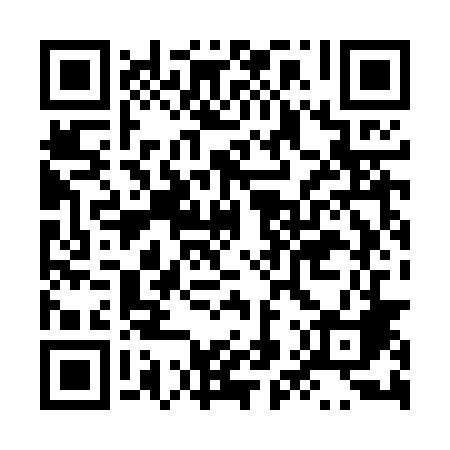 Ramadan times for Beniowa, PolandMon 11 Mar 2024 - Wed 10 Apr 2024High Latitude Method: Angle Based RulePrayer Calculation Method: Muslim World LeagueAsar Calculation Method: HanafiPrayer times provided by https://www.salahtimes.comDateDayFajrSuhurSunriseDhuhrAsrIftarMaghribIsha11Mon4:044:045:5011:383:355:285:287:0812Tue4:024:025:4811:383:365:305:307:0913Wed3:593:595:4511:383:385:315:317:1114Thu3:573:575:4311:383:395:335:337:1315Fri3:553:555:4111:373:405:345:347:1416Sat3:533:535:3911:373:425:365:367:1617Sun3:503:505:3711:373:435:375:377:1818Mon3:483:485:3511:363:445:395:397:1919Tue3:463:465:3311:363:455:405:407:2120Wed3:433:435:3111:363:465:425:427:2321Thu3:413:415:2911:353:485:435:437:2522Fri3:393:395:2611:353:495:455:457:2623Sat3:363:365:2411:353:505:465:467:2824Sun3:343:345:2211:353:515:485:487:3025Mon3:313:315:2011:343:525:495:497:3226Tue3:293:295:1811:343:535:515:517:3427Wed3:263:265:1611:343:555:525:527:3528Thu3:243:245:1411:333:565:545:547:3729Fri3:213:215:1211:333:575:555:557:3930Sat3:193:195:0911:333:585:575:577:4131Sun4:164:166:0712:324:596:586:588:431Mon4:144:146:0512:325:007:007:008:452Tue4:114:116:0312:325:017:017:018:473Wed4:094:096:0112:325:027:037:038:494Thu4:064:065:5912:315:037:047:048:505Fri4:044:045:5712:315:047:067:068:526Sat4:014:015:5512:315:067:087:088:547Sun3:583:585:5312:305:077:097:098:568Mon3:563:565:5112:305:087:117:118:589Tue3:533:535:4912:305:097:127:129:0010Wed3:503:505:4712:305:107:147:149:03